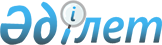 Шиелі аудандық мәслихатының 2020 жылғы 29 желтоқсандағы №65/11 "Керделі ауылдық округінің 2021-2023 жылдарға арналған бюджеті туралы" шешіміне өзгерістер енгізу туралыҚызылорда облысы Шиелі аудандық мәслихатының 2021 жылғы 23 шілдедегі № 9/13 шешімі
      Шиелі аудандық мәслихаты ШЕШТІ:
      1. "Керделі ауылдық округінің 2021-2023 жылдарға арналған бюджеті туралы" 2020 жылғы 29 желтоқсандағы № 65/11 (нормативтік құқықтық актілерді мемлекеттік тіркеу тізілімінде №8029 болып тіркелген) Шиелі аудандық мәслихатының шешіміне мынадай өзгерістер енгізілсін:
      1-тармақ жаңа редакцияда жазылсын:
      "1. Керделі ауылдық округінің 2021-2023 жылдарға арналған бюджеті 1, 2 және 3-қосымшаларға сәйкес, оның ішінде 2021 жылға мынадай көлемдерде бекітілсін:
      1) кірістер – 109 551 мың теңге, оның ішінде: 
      салықтық түсімдер – 1 543 мың теңге;
      трансферттер түсімі – 108 008 мың теңге;
      2) шығындар – 112 822 мың теңге;
      3) таза бюджеттік кредиттеу - 0;
      бюджеттік кредиттер - 0;
      бюджеттік кредиттерді өтеу - 0;
      4) қаржы активтерімен операциялар бойынша сальдо - 0;
      қаржы активтерін сатып алу - 0;
      мемлекеттің қаржы активтерін сатудан түсетін түсімдер - 0;
      5) бюджет тапшылығы (профициті) - -3 271 мың теңге;
      6) бюджет тапшылығын қаржыландыру (профицитін пайдалану) – 3 271 мың теңге;
      қарыздар түсімі - 0;
      қарыздарды өтеу - 0;
      бюджет қаражаттарының пайдаланылатын қалдықтары – 3 271 мың теңге.".
      Аталған шешімнің 1-қосымшасы осы шешімнің қосымшасына сәйкес жаңа редакцияда жазылсын.
      2. . Осы шешім 2021 жылғы 1 қаңтардан бастап қолданысқа енгізіледі. Керделі ауылдық округінің 2021 жылға арналған бюджеті
					© 2012. Қазақстан Республикасы Әділет министрлігінің «Қазақстан Республикасының Заңнама және құқықтық ақпарат институты» ШЖҚ РМК
				
      Шиелі аудандық мәслихатының хатшысы 

Т. Жағыпбаров
Шиелі аудандық мәслихатының 2021 жылғы "___"____________кезектен тыс 9-сессиясының №______ шешіміне қосымшаШиелі аудандық мәслихатының2020жылғы 29 желтоқсандағы №65/11шешіміне 1-қосымша
Санаты 
Санаты 
Санаты 
Санаты 
Санаты 
Сомасы, мың теңге
Сыныбы
Сыныбы
Сыныбы
Сыныбы
Сомасы, мың теңге
 Кіші сыныбы
 Кіші сыныбы
 Кіші сыныбы
Сомасы, мың теңге
Атауы
Атауы
Сомасы, мың теңге
1. Кірістер
1. Кірістер
109 551
1
Салықтық түсімдер
Салықтық түсімдер
1 543
04
Меншiкке салынатын салықтар
Меншiкке салынатын салықтар
1 543
1
Мүлiкке салынатын салықтар
Мүлiкке салынатын салықтар
148
3
Жер салығы
Жер салығы
195
4
Көлiк құралдарына салынатын салық
Көлiк құралдарына салынатын салық
1 200
4
Трансферттердің түсімдері
Трансферттердің түсімдері
108 008
02
Мемлекеттiк басқарудың жоғары тұрған органдарынан түсетiн трансферттер
Мемлекеттiк басқарудың жоғары тұрған органдарынан түсетiн трансферттер
108 008
3
Ауданның (облыстық маңызы бар қаланың) бюджетінен трансферттер
Ауданның (облыстық маңызы бар қаланың) бюджетінен трансферттер
108 008
Фнкционалдық топ 
Фнкционалдық топ 
Фнкционалдық топ 
Фнкционалдық топ 
Фнкционалдық топ 
Сомасы, мың теңге
Функционалдық кіші топ 
Функционалдық кіші топ 
Функционалдық кіші топ 
Функционалдық кіші топ 
Сомасы, мың теңге
Бюджеттік бағдарламалардың әкімшісі 
Бюджеттік бағдарламалардың әкімшісі 
Бюджеттік бағдарламалардың әкімшісі 
Сомасы, мың теңге
Бюджеттік бағдарламалар (кіші бағдарламалар)
Бюджеттік бағдарламалар (кіші бағдарламалар)
Сомасы, мың теңге
Атауы
Сомасы, мың теңге
2. Шығындар
112 822
01
Жалпы сипаттағы мемлекеттiк қызметтер
15 826
1
Мемлекеттiк басқарудың жалпы функцияларын орындайтын өкiлдi, атқарушы және басқа органдар
15 826
124
Аудандық маңызы бар қала, ауыл, кент, ауылдық округ әкімінің аппараты
15 826
001
Аудандық маңызы бар қала, ауыл, кент, ауылдық округ әкімінің қызметін қамтамасыз ету жөніндегі қызметтер
15 826
06
Әлеуметтiк көмек және әлеуметтiк қамсыздандыру
4 559
2
Әлеуметтiк көмек
4 559
124
Аудандық маңызы бар қала, ауыл, кент, ауылдық округ әкімінің аппараты
4 559
003
Мұқтаж азаматтарға үйде әлеуметтік көмек көрсету
4 559
07
Тұрғын үй-коммуналдық шаруашылық
21 797
3
Елді-мекендерді көркейту
21 797
124
Аудандық маңызы бар қала, ауыл, кент, ауылдық округ әкімінің аппараты
21 797
008
Елді мекендерде көшелерді жарықтандыру
4 997
009
Елді мекендердің санитариясын қамтамасыз ету
700
011
Елді мекендерді абаттандыру мен көгалдандыру
16 100
08
Мәдениет, спорт, туризм және ақпараттық кеңістiк
24 596
1
Мәдениет саласындағы қызмет
24 596
124
Аудандық маңызы бар қала, ауыл, кент, ауылдық округ әкімінің аппараты
24 596
006
Жергілікті деңгейде мәдени-демалыс жұмысын қолдау
24 596
12
Көлiк және коммуникация
46 044
1
Автомобиль көлiгi
46 044
124
Аудандық маңызы бар қала, ауыл, кент, ауылдық округ әкімінің аппараты
46 044
045
Аудандық маңызы бар қалаларда, ауылдарда, кенттерде, ауылдық округтерде автомобиль жолдарын күрделі және орташа жөндеу
46 044
3. Таза бюджеттік кредит беру
0
4. Қаржы активтерімен жасалатын операциялар бойынша сальдо
0
5. Бюджет тапшылығы (профициті)
- 3 271
6. Бюджет тапшылығын қаржыландыру (профицитті пайдалану)
3 271
8
Бюджет қаражатының пайдаланылатын қалдықтары
3 271
01
Бюджет қаражатының қалдығы
3 271
1
Бюджет қаражатының бос қалдықтары
3 271
001
Бюджет қаражатының бос қалдықтары
3 271